TERMO DE AUTORIZAÇÃOPROJETO:_______________________________________________________________________________Eu, _________________________________________________________, RG_______________, CPF _____________________, responsável pelo Laboratório _____________________________________ da Universidade Federal de Lavras, autorizo a condução do projeto acima intitulado que será coordenado pelo pesquisador ________________________.Declaro que as minhas dúvidas foram devidamente esclarecidasData: _____ / _____ / _________________________________________________Assinatura do Pesquisador responsável pelo laboratórioData: _____ / _____ / ___________________________________________________Professor responsável pelo projeto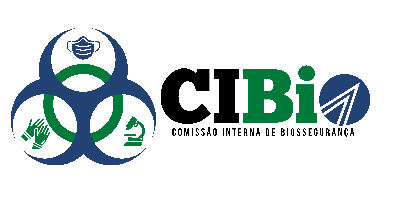 UNIVERSIDADE FEDERAL DE LAVRASPRÓ REITORIA DE PESQUISACOMISSÃO INTERNA DE BIOSSEGURANÇA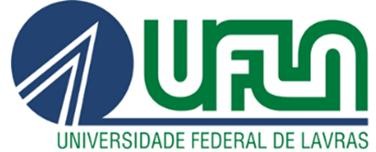 Deliberação CIBio:   (  ) Aprovado   (  ) ReprovadoData: 	_____ / _____ / _____Assinatura da Presidente da CIBio:__________________________________________________________